Was bleibt?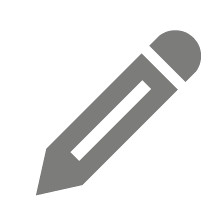 1. Welche Gedanken prägten Sophie Scholls Aktivitäten im Widerstand? Ergänze zentrale Begriffe, Sehnsüchte oder Forderungen. 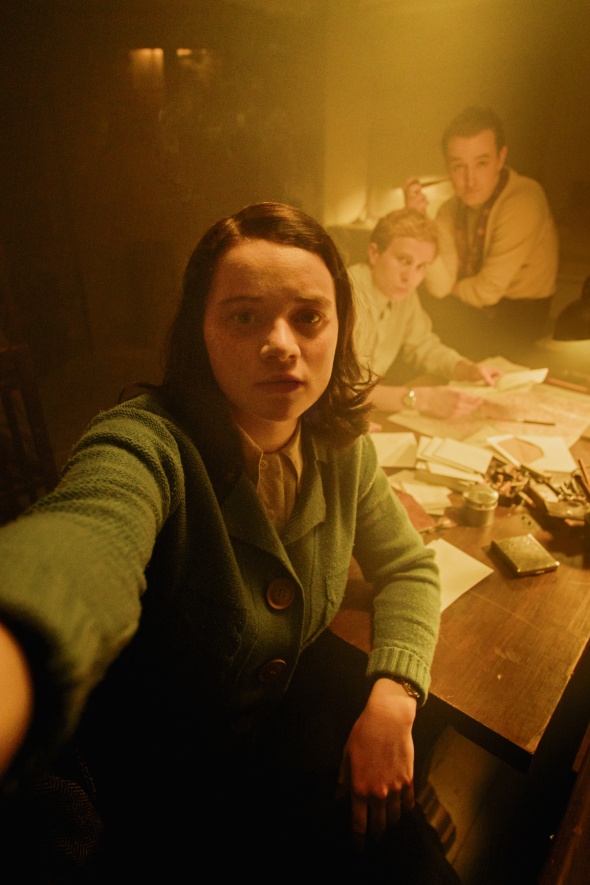 2. Ist Sophie Scholl für dich persönlich ein Vorbild? Begründe deine Meinung.________________________________________________________________________________________________________________________________________________________________________________________________________________________________________________________________________________________________________________________________________________________________________________________________________________________________________3. Sophie Scholl und die Weiße Rose sind weit über Deutschlands Grenzen hinaus bekannt geworden. Inwiefern kann ihr Widerstand gegen das NS-Regime Menschen in der ganzen Welt auch heute Mut machen, sich für Freiheit und Demokratie einzusetzen? 
________________________________________________________________________________________________________________________________________________________________________________________________________________________________________________________________________________________________________________________________________________________________________________________________________________________________________